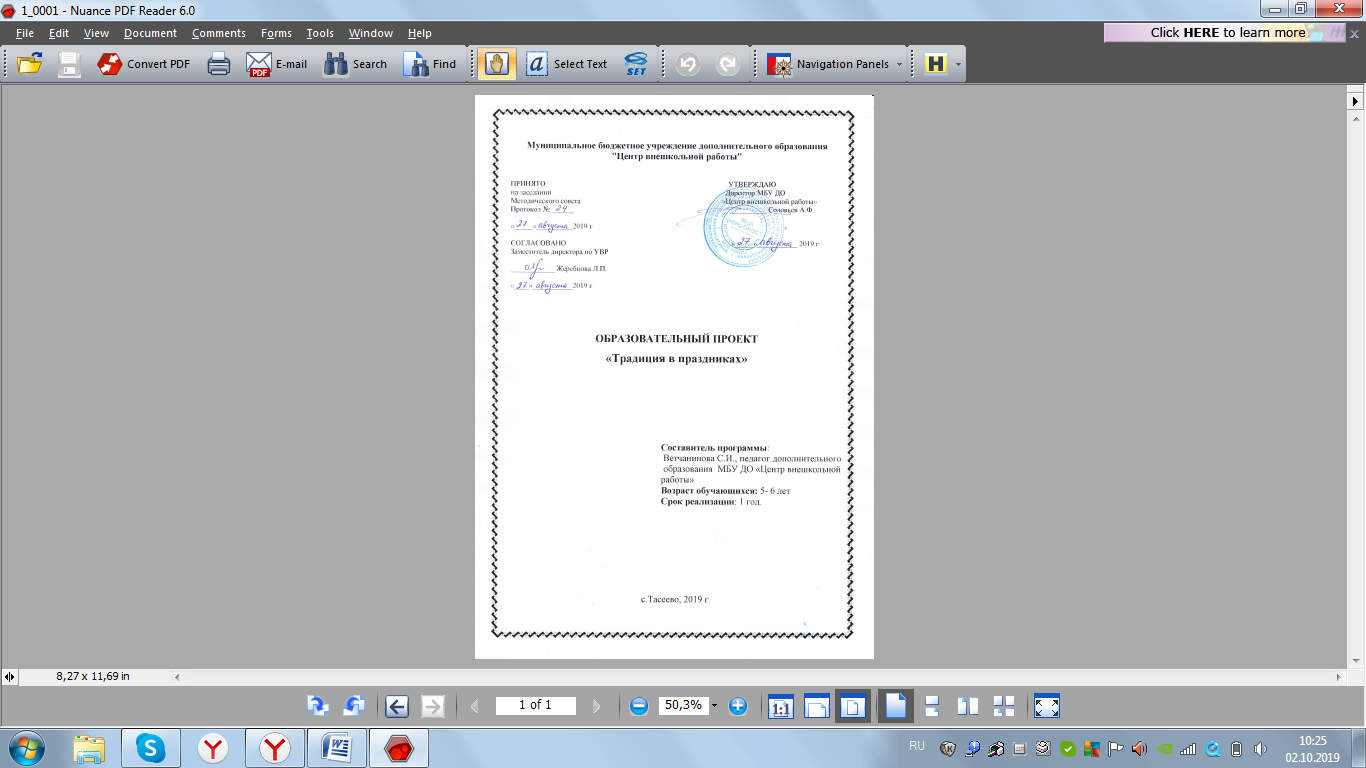 АктуальностьНародные праздники России, самые любимые и известные — это, без всякого сомнения, снежное и морозное Рождество, ранневесенняя Масленица, указывающая дорогу весенним и солнечным дням, светоносное торжество Пасхи, весенне-летняя Троица и солнечный радужный день Ивана Купалы. Все они взаимосвязаны с миром природы, с ее оживанием, расцветанием, сажанием и собиранием щедрого урожая. В праздники людям особенно ярко присуще своеобразное мировосприятие, чувство полноты жизни. Все без исключения народные праздники России наполнены традициями, ритуалами, обрядами.Праздники в русской деревне прошлого составляли важную сторону общественной и семейной жизни. Крестьяне даже говорили: «Мы целый год трудимся для праздника». Праздник религиозным сознанием людей воспринимался как нечто священное, противоположное будням — повседневной жизни. Если будни осмыслялись как время, в которое человек должен заниматься мирскими делами, добывая хлеб насущный, то праздник понимался как время слияния с божественным и приобщения к сакральным ценностям общины, ее священной истории. Прежде всего, праздник считался обязательным для всех членов деревенской общины, достигших зрелого возраста. Дети, старики, калеки, старые девы, больные на праздник не допускались, так как одни еще не достигли возраста понимания сакральных ценностей, а другие уже находятся на грани между миром живых и миром мертвых, третьи не исполнили своего предназначения на земле — не вступили в брак. Праздник предполагал также полную свободу от всякой работы. В этот день запрещалось пахать, косить, жать, шить, убирать избу, колоть дрова, прясть, ткать, то есть выполнять всю повседневную крестьянскую работу. Праздник обязывал людей нарядно одеваться, для разговора выбирать темы приятные, радостные гостеприимные.
Характерной чертой праздника было многолюдье. Тихое в будни село заполнялось зваными и незваными гостями — нищими, странниками, богомольцами, каликами перехожими, вожаками с медведями, балаганщиками, раешниками, кукольниками, ярмарочными торговцами, коробейниками. Праздник воспринимался как день преображения деревни, дома, человека. К лицам, нарушавшим правила праздничного дня, применялись жесткие меры: от денежного штрафа, битья плетьми до полного изгнания из деревенского сообщества. В русской деревне все праздники включались в единую многоступенчатую последовательность. Они справлялись из года в год, из века в век в определенном порядке, установленном традицией. Среди них был главный праздник, обладавший, с точки зрения крестьян, наибольшей сакральной силой, — Пасха. Праздники великие: Рождество, Троица, Масленица, Иванов и Петров дни и малые праздники, еще их называли полупраздники, были связаны с началом разного рода крестьянских работ: первый день сева зерновых, заготовка на зиму капусты и другие. К праздникам, не связанным с церковной традицией, относились Святки, Масленица, заветные праздники — в память о каком-либо деревенском событии, чаще трагическом, в надежде умилостивить природу, божество, а также различные мужские, женские и молодежные праздники. В настоящее время назрела необходимость обращения к истокам народной культуры. Традиции,  существовавшие в старину, забылись новым поколением. Поэтому важно знакомить с ними детей, с самого раннего дошкольного возраста приобщать к истокам народной культуры. Праздник, особенно народный,  помогает детям выразить свои чувства, познакомить с новыми произведениями художественной литературы, проявить себя в продуктивной деятельности, в искусстве декоративно-прикладного искусства, все это даёт  детям новые впечатления. Основная направленность народного творчества – воспитание моральных и нравственных качеств ребёнка.Паспорт проекта.Вид проекта: информационно-творческий, групповой.Целевая аудитория: дети подготовительной группы (6– 7 лет).Количество дошкольников: 15Участники проекта: дети, воспитатели группы, родители, педагог дополнительного образования Ветчанинова С.И. Срок реализации проекта: 01.09. 2019 –30.05.2020Продолжительность:9 месяцевИдея: Создание в ДОУ №6 «Сказка» в подготовительной группе зоны детско-родительского исследования.В условиях коллективного творчества организовать работу Лаборатории по исследованию и изучению далеко забытых обрядовых праздников русской деревни и Мастерской ДПИ по изготовлению их символов и атрибутов. Цель проекта:Развивать у детей познавательный интерес к традициям русского народа при проведении обрядовых праздников.Задачи:Продолжать знакомить с жизнью предков и их отношением к природе;Дать знания о том, что жизнь предков была тесно связана с  природой и строилась на основе народного календаря;Расширять знания о народной культуре, обычаях, обрядах, праздниках, изделиях мастеров; о труде и быте крестьян;знакомство с новыми людьми –умельцами, мастерами декоративно-прикладного творчества;организовать исследование древних литературных источников, музейных экспонатов;организовать для дошкольников и их родителей МастерскуюДПИ;провести ряд экскурсий, мероприятий, где образно видны атрибуты, символы, наглядно обыгрываются обряды, ритуалы народных праздников;консультировать, привлекать к деятельности родителей, воспитателей, педагогов школ, учащихся волонтеров, иных специалистов различных учреждений.Методы работы по проекту с детьми:Наглядные – наблюдения, демонстрация реальных объектов, слайдов мультимедийных презентаций, иллюстраций и т.д.Практические – творческие задания, упражнения, моделирование, художественное творчество, мастер-классы, Уроки ДПИ, работа творческой Мастерской.3. Игровые – дидактические, подвижные игры, народные игры, сюжетно – ролевые, утренники, праздники, Дни здоровья. 5. Словесные – рассказ педагога, беседа, чтение художественной литературы, сюжетно-ролевые игры, разучивание  стихов, прибауток, закличек, народных обрядовых песен и т.д.Методы работы по проекту с родителями:Наглядные: родительские уголки, папки-передвижки, ширмы.Индивидуальные: беседы, индивидуальные задания, рекомендации, консультации. Коллективные: консультации, детско-родительские работы. Привлечение родителей к проведению праздников, выставок ДПИ.Новизна: работа по данному проекту должна увеличить познавательную мотивацию дошкольников, повысить познавательную, речевую активность. Использование в образовательной деятельности и работе с родителями мультимедийных презентаций, отражает один из главных признаков современной непосредственной образовательной деятельности, принцип фасциации (привлекательности).Практическая значимость проекта: данный материал будет полезен педагогам детей старшего дошкольного возраста при подготовке к народным праздникам, утренникам, родительским собраниям, в оформлении зон развития детей, родительских уголков.Ожидаемый результат: У детей значительно расширятся  знания о народных традициях, обычаях, обрядах, народной культуре, праздниках, о том, что жизнь предков строилась на основе народного Календаря. Ко всем календарным праздникам будут изготовлены демонстрационные материалы,  подарки родителям. Этим самым будет проводится системная работа по формированию моральных качеств личности, нравственных задатков. Продукт:1 Альбом «Календарь народных праздников».10 Тематических ВыставокДПИ –«Символы забытых народных праздников».1 Папка передвижка «Покров на Руси».2 Ширмы: «Детям о зиме», «Широкая Масленица»,1 Папка передвижка «Как на Руси весну встречали», 1 Родительский уголок «Пасха», 1 Ширма «Егорьев День», 1 Символ Лаборатории «Почемучек»- Мудрая  Сова.Учебно тематический план.Дальнейшее развитие проекта:Далее данный проект с сентября 2020 года будет преобразован в организацию в ясельной группе МБ ДОУ №6 «Сказка» детско-родительского объединения любителей декоративно-прикладного искусства «В мире реального развития» для обмена опытом с семьями по формированию у малышей творческих способностей.Основные виды деятельности детей, организуемые воспитателями, учащимися - волонтерамиОсновные виды деятельности детей, организуемые воспитателями, учащимися - волонтерами	Проектная карта.	Проектная карта.	Проектная карта.	Проектная карта.	Проектная карта.Основные виды деятельности детей, организуемые воспитателями, учащимися - волонтерамиОсновные виды деятельности детей, организуемые воспитателями, учащимися - волонтерамиБеседы  Наблюдения (экскурсии, прогулки)Игры (народные, дидактические, сюжетно – ролевые)Обыгрывание ритуалов, обрядовКонструктивная деятельность(работа Мастерской ДПИ, под руководством педагога дополнительного образования)Работа с родителями 1.Сентябрь«Праздник урожая»«Осень, осень - в гости просим».Экскурсия в осенний лес (сбор шишек, мха, опавшихлистьев)«Во саду ли в огороде», «Урожай собирай»Панно «Мисс Осень»Выставка детско - родительского творчества (ДПИ из растительного материала, овощей, фруктов)2.Октябрь«Покров»«Первое зазимье (начало зимы)»«До обеда - осень, после обеда - зима».Наблюдение за первым снегом, инеем. «Танец маленьких снежинок»Лепка («Первые снежинки»)Папка – передвижка «Покров на Руси. Приметы, обычаи».3.Ноябрь«Михайлов день»«Архангел Михаил- покровитель домашней птицы».Наблюдение за поведением домашних птиц.Разучивание песенки  «Мои цыплятки», ролевая игра «Птичий двор».Поделка«Курочка - Ряба в гнезде».Папка – передвижка «Домашние птицы».4.Декабрь«Екатерина санница- обновление белого пути».«Ямщицкая страда»Катание на украшенных к празднику санках.Игра «Эх, прокачу!», Рисование «Сани расписные» (с элементами Городецкой росписи).Ширма «Детям о зиме».  Конкурс «Укрась санки»5.Январь«Святки»Как в старину колядовали.Колядование. «Обрядись – нарядись»Изготовление ангелочка.Совместное с детьми и родителями развлечение - «Коляда». Обряды, традиции, песни.6.Февраль«Масленица»Масленичная Неделя.Экскурсия на площадь села «Как тасеевцы к Масленице готовятся»«Горелки», «Жмурки» Рисование «Укрась блин, свистульку-жаворонка».Блинная неделя (Родители по очереди пекут блины для детей).Ширма «Широкая Масленица». Народные приметы, обряды.7.Март «День птиц»На «Сороки» вторая встреча весны.Наблюдения за поведением птиц. «Зимующие и перелётные», Раскрасить птицу и нарисовать для нее скворечник.Рисование «Сорока»Папка – передвижка «Как на Руси весну встречали»8.Апрель«Пасха»- главный христианский праздникЗначения и символический смысл красного яйца.Весна Зиму поборола.«Катание яиц»,  «Битки», «Катание на качелях», Украшение пасхального яйца в подставке в виде Курочки.Родительский уголок «Под напев молитв пасхальных», развлечение для детей и родителей «Пасха». Пасхальные  приметы, традиции.9.Май«Егорьев день».Покровитель животных и земледелия.Наблюдения за животным миром. Целевая экскурсия в Тасеевский краеведческий музей на экспозицию « Дикие животные сибирского леса»«Кто как передвигается», «Лото Животный мир».Рисование «Моё любимое животное».Ширма «Егорьев день- животные сибирского леса». №п/п                                              Тема             Количество часов11.1 Подготовка с детьми к проведению праздника осени. «Осенины»- праздник урожая. Беседа.111.2 Техника безопасного труда.      Сбор и подготовка природного материала для работы – листья, шишки, веточки и прочий природный материал (экскурсия)111.3 Выбор нужного материала для работы.      Планирование этапов выполнения.      Изготовление панно «Мисс Осень»      Уборка рабочих мест. Подведение итогов занятия.122.1 подготовка с детьми к проведению праздника.«Покров»- первое зазимье (начало зимы) – до обеда осень, после обеда зима. Приметы, обычаи. Беседа.122.2 Техника безопасного труда.Знакомство с образцами, рисунками будущей работы. Подготовка необходимого материала для поделки. Пробные работы.122.3 Планирование этапов выполнения.Лепка из пластилина «Первые снежинки».Материалы: картон, простой карандаш для эскиза, ластик, цветной пластилин, тряпочки для рук.Уборка рабочих мест. Подведение итогов занятия.133.1 Подготовка с детьми к проведению праздника «Михайлов день». Архангел Михаил – покровитель домашней птицы. Наблюдение детей за поведением домашней птицы. Беседа.133.2 Техника безопасного труда.Знакомство с рисунками будущей работы. Подготовка нужного материала для изготовления поделки.133.3 Планирование этапов выполнения работы.Изготовление поделки – «Курочка – Ряба в гнезде»Материал: картон, фломастеры, перья, соломка, клей ПВА.Уборка рабочих мест. Подведение итогов занятия.144.1 Подготовка с детьми к проведению праздника «Екатерина-санница» - обновление белого пути. Детям о зиме. Беседа.144.2 Техника безопасного труда. Знакомство с рисунками, образцами будущей работы. Подготовка с детьми необходимого материала для изготовления поделки. Пробные работы.144.3 Планирование этапов выполнения.Изготовление поделки «Сани расписные с элементами Городецкой росписи». Материалы: образцы саней из картона, краски, кисточки, стаканчик для воды, тряпочки для рук, цветные карандаши, ластик, простой карандаш для эскизов.155.1 Подготовка с детьми к проведению праздника «Святки». Как в старину проводили праздник. Обряды, традиции, песни. Беседа.155.2 Техника безопасного труда. Знакомство с образцами, рисунками будущей работы. Подготовка нужного материала для изготовления поделки. Пробные работы.155.3 Планирование этапов выполнения работы. Изготовление поделки «Рождественский ангел». Материалы: картон, цветные нитки, ножницы, клей ПВА, украшения, цветная бумага, белая бумага, бисер, бусины.Уборка рабочих мест. Подведение итогов занятия.166.1 Подготовка с детьми к проведению праздника «Масленица». Как  проходит у нас праздник проводов зимы. Народные приметы, обряды, игры. Беседа.166.2 Техника безопасного труда. Знакомство с образцами, рисунками будущей поделки. Подготовка нужного материала для работы. Пробные работы.166.3 Планирование этапов выполнения работы. Изготовление поделки «Укрась блин, свистульку – жаворонка». Материалы: блины и свистульки из соленого теста, краски, кисточки, стаканчик для воды, тряпочки для рук. Уборка рабочих мест. Подведение итогов занятия.177.1 Подготовка с детьми к проведению праздника «День птиц». На «сороки» - вторая встреча весны. Птицы зимующие и перелетные. Наблюдения  детей за поведением птиц. Беседа.177.2 Техника безопасного труда. Знакомство с образцами разных птиц. Подготовка необходимого материала для изготовления поделки. Пробные работы.177.3 Планирование этапов выполнения работы. Выполнить задание: «Раскрась птицу и нарисуй для нее скворечник». Материалы: заготовки птиц на картоне (по выбору детей), бумага, краски, кисточки, стаканчик для воды, тряпочки для рук, цветные карандаши, фломастеры, простой карандаш для эскиза. Уборка рабочих мест. Подведение итогов занятия.188.1 Подготовка с детьми к проведению праздника. «Пасха» - главный христианский праздник. Значение и символический смысл красного яйца. Пасхальные обряды, развлечения, приметы. Беседа.188.2 Техника безопасного труда. Знакомство с рисунками, образцами будущей поделки. Подготовка с детьми необходимого материала для работы. Пробные работы.188.3 Планирование этапов выполнения работы. Украшение пасхального яйца в подставке в виде курочки. Материалы: заготовки подставок для яйца, коробки от киндер-сюрпризов, фломастеры, красная бумага, ножницы, клей ПВА, украшения. Уборка рабочих мест. Подведение итогов занятия.199.1 Подготовка с детьми к проведению праздника. «Егорьев день»- Покровитель животных и земледелия. Наблюдения детей за животным миром. Беседа. Экскурсия в Тасеевский краеведческий музей.199.2  Техника безопасного труда. Знакомство с эскизами, рисунками животных сибирского леса. Подготовка с детьми необходимого материала для работы. Пробные работы.199.3 Планирование этапов выполнения работы. Выполнить рисунок «Мое любимое животное». Материалы: бумага, цветные карандаши, простой карандаш для эскиза, ластик, краски, кисточки, стаканчик для воды, тряпочки для рук. Уборка рабочих мест. Подведение итогов занятия.1Подведение итогов по реализации проекта «Традиция в праздниках». Творческий отчет.Подведение итогов по реализации проекта «Традиция в праздниках». Творческий отчет.1ВСЕГО ЧАСОВ:ВСЕГО ЧАСОВ:28